HW Due 3/26 - EdPuzzle	Name: ______________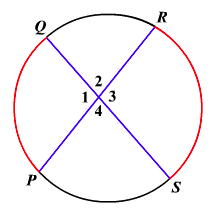 	Chords QS and RP intersect (not at the center), forming four angles in the center. 	Relationship between angles:Our Example: 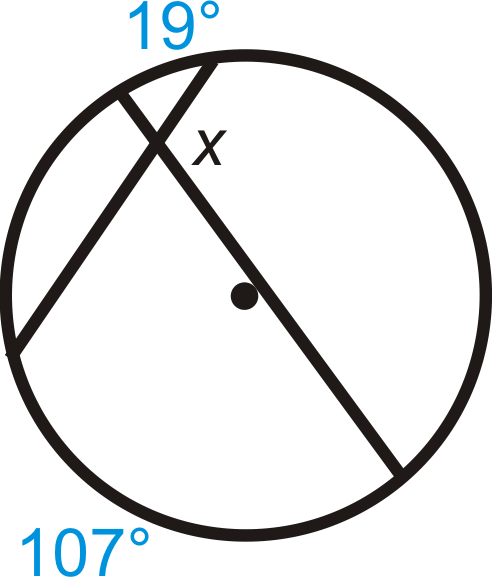 HW Due 3/26 - EdPuzzle	Name: ______________	Chords QS and RP intersect (not at the center), forming four angles in the center. 	Relationship between angles:Our Example: Angles of Intersecting Chords Theorem: When chords intersect in a circle, then the measure of the angle is ____________________________________________________________________________.Angles of Intersecting Chords Theorem: When chords intersect in a circle, then the measure of the angle is ____________________________________________________________________________.